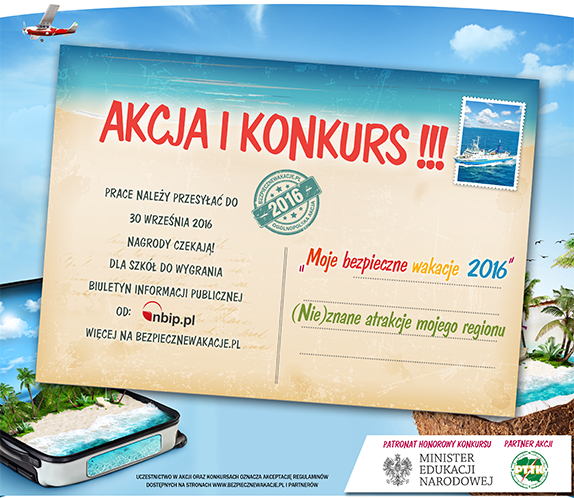 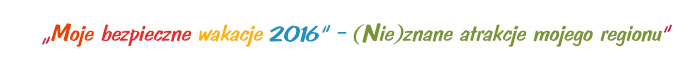 W ramach uczestnictwa w Ogólnopolskiej Akcji  „Bezpieczne Wakacje 2016” zapraszamy uczniów naszej szkoły do udziału w konkursie plastycznym.W tym roku konkurs Moje Bezpieczne Wakacje 2016 - (Nie)znane atrakcje mojego regionu - promuje bezpieczeństwo poprzez aktywne spędzanie wolnego czasu. Zwiedzanie często niedocenianych regionalnych atrakcji turystycznych to alternatywa wobec nudy, która może się przytrafić także w wakacje. Jest to także doskonała okazja na promowanie lokalnych skarbów - atrakcji turystycznych - w skali ogólnopolskiej.Nagrody: Dla zwycięzców przygotowano atrakcyjne nagrody niespodzianki, między innymi - komputer przenośny typu tablet!Prace konkursowe: prace plastyczne wykonane techniką fotografii.Pracami konkursowymi mogą być w szczególności fotografie obiektów, miejsc, ale także tradycyjnych plac plastycznych odnoszących się do tematu konkursu.Temat pracy: "Moje bezpieczne wakacje 2016" - (Nie)znane atrakcje mojego regionu.Kto może wziąć udział?: dzieci i młodzież do 17 roku życiaKonkurs jest podzielony na trzy kategorie wiekowe:a) I kategoria – dzieci w wieku do 7 lat,
b) II dzieci w wieku 8 – 12 lat,
c) III młodzież w wieku 13 – 17 lat.Format prac: fotografia zapisana w pliku jpg, jpeg, o wielkości do 10MBJak przesłać pracę: przez elektroniczny KUPON KONKURSOWY - udostępniony od 15 czerwca na stronie bezpiecznewakacje.pl umożliwi przesłanie pliku z pracą konkursowąlub w wyjątkowych sytuacjachna płycie CD/DVD/PENDRIVE/karcie pamięci SD listownie wraz z Kuponem Konkursowym (ostatnia strona regulaminu konkursu) na adres:Bezpieczne Wakacjeul. Cyfrowa 671-441 Szczecinz dopiskiem MOJE BEZPIECZNE WAKACJE 2016Do pracy przesyłanej pocztą należy dołączyć wydrukowany kupon konkursowy.Do kiedy przesyłać prace: do 30 września 2016
Decyduje data wpływu.Regulamin: Przeczytaj regulamin konkursu. Uczestnictwo w konkursie oznacza akceptację regulaminu. Konieczna jest zgoda opiekuna prawnego (rodzica).